РЕСПУБЛИКА КРЫМРАЗДОЛЬНЕНСКИЙ РАЙОНАДМИНИСТРАЦИЯ ЗИМИНСКОГО СЕЛЬСКОГО ПОСЕЛЕНИЯПОСТАНОВЛЕНИЕ №  51от  01 апреля   2021г.			                                                                               с. Зимино		    Об отмене  постановления Администрации Зиминского сельского поселения  Раздольненского района Республики Крым от 15 марта 2021г      № 39  «О внесении изменений в постановление Администрации Зиминского сельского поселения Раздольненского района Республики Крым от 13 апреля 2020 г. № 66 «Об утверждении Положения о бюджетном процессе в муниципальном образовании Зиминское сельское поселение Раздольненского района Республики Крым»            В соответствии с Федеральным законом от 06.10.2003 № 131- ФЗ «Об общих принципах организации местного самоуправления в Российской Федерации», Законами Республики Крым от 08.08.2014г. № 54-ЗРК «Об основах местного самоуправления в Республике Крым», Законом Республики Крым от 19.01.2015года № 70-ЗРК «О регистре муниципальных нормативных правовых актов Республики Крым», с учетом требований Методических пособий               «Организация  и ведение регистра муниципальных правовых актов Республики  Крым» от 27.11.2017г № 160,  руководствуясь Уставом муниципального образования Зиминское сельское поселение Раздольненского района Республики Крым, с целью приведения нормативных правовых актов Администрации Зиминского сельского поселения в соответствие с действующим законодательством ,Администрация Зиминского сельского поселения   ПОСТАНОВЛЯЕТ:1. Отменить  постановление Администрации Зиминского сельского поселения  Раздольненского района Республики Крым от 15 марта 2021г      № 39  «О внесении изменений в постановление Администрации Зиминского сельского поселения Раздольненского района Республики Крым от 13 апреля 2020 г. № 66 «Об утверждении Положения о бюджетном процессе в муниципальном образовании Зиминское сельское поселение Раздольненского района Республики Крым». 2. Обнародовать настоящее постановление       на информационных стендах населенных пунктов Зиминского сельского поселения и  на официальном сайте Администрации Зиминского сельского поселения в сети Интернет http://зиминское-сп.рф/.3. Настоящее постановление вступает в силу со дня его официального обнародования. Председатель Зиминского  сельского совета - глава Администрации Зиминского  сельского поселения				    С.В.Канцелярук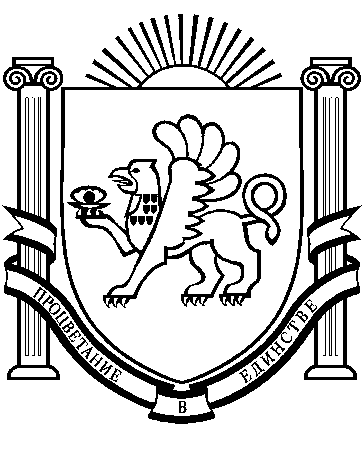 